Уважаемые коллеги!В Ярославле с 01 по 04 сентября 2017 году пройдет Всероссийский форум "Будущие интеллектуальные лидеры России" (далее – Форум) - крупнейшая универсальная площадка для общения, обучения и презентации собственных проектов и идей, на которой в течение четырех лет собираются талантливые школьники со всей страны. В преддверии Форума в период с 24 по 28 августа  2017 на базе общеобразовательных  школ и учреждений среднего профессионального образования Ярославской области  планируется участие обучающихся в уникальной акции «Включи компьютер - соверши открытие». Участники акции проходят регистрацию на портале Проектория http://proektoria.online/, затем дистанционно (с помощью компьютеров образовательных организаций) присоединяются к работе суперкомпьютера, проводящего коллективное математическое моделирование (расчетный эксперимент) новых твердотельных материалов, имеющих особо ценные для практических промышленных применений свойства. Целью эксперимента, который проводится Лабораторией компьютерного дизайна материалов МФТИ (руководитель - Артём Ромаевич Оганов), является поиск химического состава (формулы) и кристаллической структуры нового, не известного ранее материала по заданным свойствам. Просим:24-28 августа 2017 года организовать участие обучающихся образовательных организаций в акции  согласно инструкции (Приложение 1);до 25 августа 2017 года организовать работу по размещению информации об участии в акции «Включи компьютер - соверши открытие» в лентах новостей сайтов образовательных организаций и муниципальных органов управления образованием; до 15:00 25 августа 2017г.  направить на адрес proektoria@edu.yar.ru информацию об организации участия муниципального района в акции по следующей форме:Приложение 1.   Инструкция по проведению распределенного расчетного эксперимента в 1 экз. на 3 л.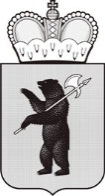 ДЕПАРТАМЕНТ ОБРАЗОВАНИЯЯРОСЛАВСКОЙ ОБЛАСТИСоветская ул., д. . Ярославль, 150000Телефон (4852) 40-18-95Факс (4852) 72-83-81e-mail: http://yarregion.ru/depts/dobrОКПО 00097608, ОГРН 1027600681195,ИНН / КПП 7604037302 / 76040100121.08.2017 № ИХ.24-4678/17 На №          от          Руководителям муниципальныхорганов управления образованиемРуководителям государственных учреждений среднего профессионального образования Руководителям общеобразовательных организаций Участие в акции «Включи компьютер - соверши открытие»Участие в акции «Включи компьютер - соверши открытие»Участие в акции «Включи компьютер - соверши открытие»Участие в акции «Включи компьютер - соверши открытие»№РайонОУКоличество обучающихся, принимающих участие в акции